Уголовный кодекс РФ предусматривает ответственность:- за совершение физического и сексуального насилия, в том числе и в отношении несовершеннолетних(ст.106-136);- за преступления против семьи и несовершеннолетних (ст.150-157).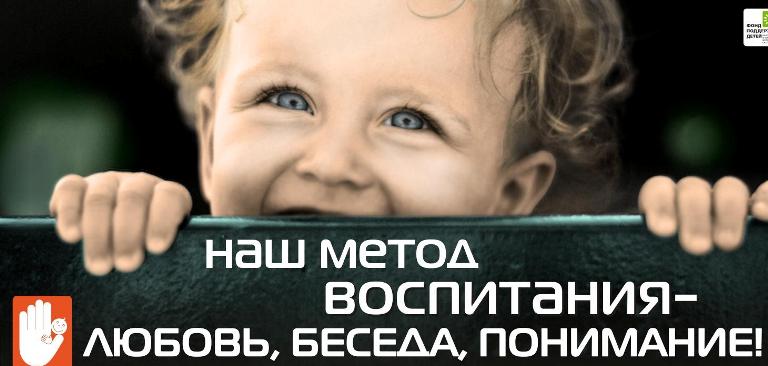 Мы не можем, оберегая детей от невзгод жизни, поместить их под стеклянный купол. Но мы можем и должны позаботиться о том, что их окружает. Можем создать свою, маленькую и очень добрую, вселенную в семье, в своем доме. Пусть хотя бы здесь их окружает любовь. Задумайтесь над этим!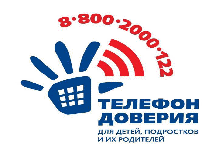 